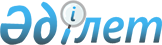 О повышении ставок единого земельного налога на не используемые земли сельскохозяйственного назначения Жаксынского района
					
			Утративший силу
			
			
		
					Решение Жаксынского районного маслихата Акмолинской области от 20 августа 2015 года № 5С-42-3. Зарегистрировано Департаментом юстиции Акмолинской области 17 сентября 2015 года № 4977. Утратило силу решением Жаксынского районного маслихата Акмолинской области от 26 апреля 2016 года № 6С-2-7      Сноска. Утратило силу решением Жаксынского районного маслихата Акмолинской области от 26.04.2016 № 6С-2-7 (вступает в силу со дня подписания).

      Примечание РЦПИ.

      В тексте документа сохранена пунктуация и орфография оригинала.

      В соответствии со  статьей 444 Кодекса Республики Казахстан от 10 декабря 2008 года "О налогах и других обязательных платежах в бюджет (Налоговый кодекс)",  статьей 6 Закона Республики Казахстана от 23 января 2001 года "О местном государственном управлении и самоуправлении в Республике Казахстан", Жаксынский районный маслихат РЕШИЛ:

      1. Повысить ставки единого земельного налога в десять раз на не используемые в соответствий с земельным законодательством Республики Казахстан земли сельскохозяйственного назначения Жаксынского района.

      2. Настоящее решение вступает в силу со дня государственной регистрации в Департаменте юстиции Акмолинской области и вводится в действие со дня официального опубликования.



      СОГЛАСОВАНО



      "20" 08 2015 год



      "20" 08 2015 год


					© 2012. РГП на ПХВ «Институт законодательства и правовой информации Республики Казахстан» Министерства юстиции Республики Казахстан
				
      Председатель сессии
Жаксынского районного
маслихата

Е.Алешина

      Секретарь Жаксынского
районного маслихата

Б.Джанадилов

      Аким Жаксынского района

К.Суюндиков

      Руководитель
Управление государственных
доходов по Жаксынскому
району Департамента
государственных доходов
по Акмолинской области
Комитета государственных
доходов Министерства финансов
Республики Казахстан

Т.Коваленко
